In accordance with Rule 4.1(b)(2)(A), the Affiant attested under oath to the contents of this Affidavit, which was submitted to me by reliable electronic means, on this  Day of , , at  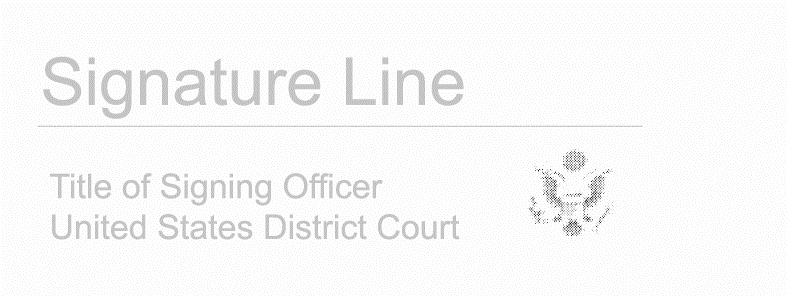 